Уважаемые студенты Политехнического колледжа!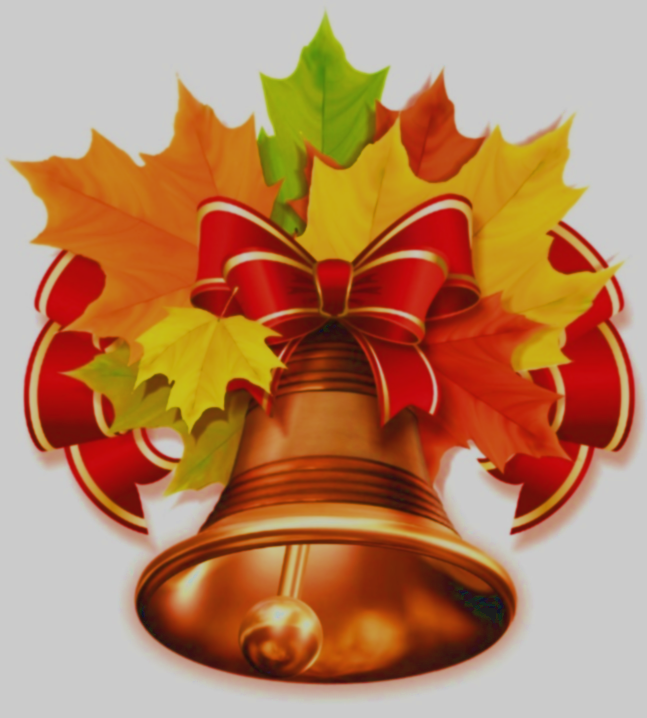 Ждем вас 2 сентября 2019г.Группа/специальностьВремяМестоГр. 9901, 9902 - Программирование в компьютерных системахГр. 9951 - Компьютерные системы и комплексыГр. 9911 - Дизайн- сбор у центрального входа в колледжГр. 9901, 9902 - Программирование в компьютерных системахГр. 9951 - Компьютерные системы и комплексыГр. 9911 - Дизайн- ФСК (ул. Советской Армии)Гр. 9901, 9902 - Программирование в компьютерных системахГр. 9951 - Компьютерные системы и комплексыГр. 9911 - Дизайн- запуск модели «НОВый университет. Эволюция»Гр. 9901, 9902 - Программирование в компьютерных системахГр. 9951 - Компьютерные системы и комплексыГр. 9911 - Дизайн- актовый зал колледжаГр. 9901, 9902 - Программирование в компьютерных системахГр. 9951 - Компьютерные системы и комплексыГр. 9911 - Дизайн- классный час в группеГр. 9901, 9902 - Программирование в компьютерных системахГр. 9951 - Компьютерные системы и комплексыГр. 9911 - Дизайн- экскурсия по колледжуГр. 9931 - Техническое обслуживание и ремонт автомобильного транспортаГр. 9941 - Автоматизация технологических процессов и производств (по отраслям)Гр. 9921 - Технология машиностроенияГр. 9961 - Сети связи и системы коммутации- актовый зал колледжаГр. 9931 - Техническое обслуживание и ремонт автомобильного транспортаГр. 9941 - Автоматизация технологических процессов и производств (по отраслям)Гр. 9921 - Технология машиностроенияГр. 9961 - Сети связи и системы коммутации- классный час в группеГр. 9931 - Техническое обслуживание и ремонт автомобильного транспортаГр. 9941 - Автоматизация технологических процессов и производств (по отраслям)Гр. 9921 - Технология машиностроенияГр. 9961 - Сети связи и системы коммутации- экскурсия по колледжу2-4 курсы- организационные собрания в группах2-4 курсы- 2-ой час 1-ой пары2-4 курсы- 2-ая пара